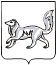 АДМИНИСТРАЦИЯ ТУРУХАНСКОГО РАЙОНАКРАСНОЯРСКОГО КРАЯП О С Т А Н О В Л Е Н И ЕВ соответствии со статьей 179 Бюджетного кодекса Российской Федерации, Федеральным законом от 06.10.2003 № 131-ФЗ «Об общих принципах организации местного самоуправления в Российской Федерации», постановлением администрации Туруханского района от 20.10.2014 №1414-п «Об утверждении муниципальной программы «Развитие малого и среднего предпринимательства на территории Туруханского района», руководствуясь статьями 47, 48, 49 Устава муниципального образования Туруханский район, ПОСТАНОВЛЯЮ:Утвердить Порядок по предоставлению субсидий из средств районного бюджета сельскохозяйственным производителям Туруханского района на возмещение части затрат на поддержку сельскохозяйственного производства, согласно приложению. Настоящее постановление вступает в силу с момента опубликования в общественно-политической газете «Маяк Севера».Контроль  за исполнением настоящего постановления оставляю за собой.Исполняющий обязанности Главы Туруханского района                                                       Е.Г. Кожевников11.12.2015с. Туруханск        № 1653 - пОб утверждении Порядка по предоставлению субсидий из средств районного бюджета сельскохозяйственным производителям Туруханского района на возмещение части затрат на поддержку сельскохозяйственного производства